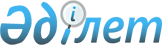 О признании утратившим силу решения Степногорского городского маслихата от 23 ноября 2015 года № 5С-6/11 "Об утверждении Методики ежегодной оценки деятельности административных государственных служащих корпуса "Б" государственного учреждения "Аппарат Степногорского городского маслихата"Решение Степногорского городского маслихата Акмолинской области от 15 января 2016 года № 5С-49/5      В соответствии с пунктом 2 статьи 21-1, пунктом 2 статьи 40 Закона Республики Казахстан от 24 марта 1998 года "О нормативных правовых актах", Степногорский городской маслихат РЕШИЛ:

      1. Признать утратившим силу решение Степногорского городского маслихата "Об утверждении Методики ежегодной оценки деятельности административных государственных служащих корпуса "Б" государственного учреждения "Аппарат Степногорского городского маслихата" от 23 ноября 2015 года № 5С-46/11 (зарегистрировано в Реестре государственной регистрации нормативных правовых актов № 5120, опубликовано 17 декабря 2015 года в региональных общественно-политических газетах "Степногорск ақшамы" и "Вечерний Степногорск").

      2. Настоящее решение вступает в силу и вводится в действие со дня подписания.


					© 2012. РГП на ПХВ «Институт законодательства и правовой информации Республики Казахстан» Министерства юстиции Республики Казахстан
				
      Председатель сессии

      городского маслихата

С.Алпысбаев

      Секретарь городского

      маслихата

Г.Копеева
